CURRICULAM VITAE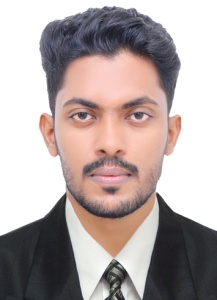 SHUHAIB Email: shuhaib.387944@2freemail.com Personal StatementI am a qualified mechanical engineer with more than 2 years of experience & including over 2 years oil & gas working in the construction & maintenance industry. Seeking assignments as a QA/QC Welding Inspector/Engineer in Onshore-Welding/NDT/Piping/Pressure vessels/Aboveground storage tanks - for Quality Control and Assurance in Oil & Gas industry with a reputed organization.Experience & SkillsEffectively involved in QC/NDT activities for the preparation, review, interpretation, evaluation and approval of various applicable procedures, drawings, method statements, site instructions.Solid base and good understanding to prepare QA/QC Documents/Procedures.Co-coordinating the training and awareness inductions for the quality personnel.Preparing monthly / weekly progress report for onward submission to client & consultant.Co-coordinating with the subordinate inspectors for the ongoing activities on daily basis.Preparing as-built isometric drawings.Performing inspection on raw materials.Witnessing welding procedure and welder qualification tests including destructive tests.Fabrication dimension check during stage wise inspection of piping, vessel & equipment.Witnessing post weld heat treatments and review of charts.Raising and resolving non–conformity report with applicable causes, corrective / preventive actions.Test packs line walk down, punch listing and clearance for testing.Verifying and approving of weld and NDT history sheets.Witnessing of hydrostatic & Pneumatic pressure test for piping, storage tank.Thoroughly exposed welding works with various processes, tie-in works, above ground storage and piping worksPreparing of repair analysis report for welders induction course to reduce the repair rate ratio.Having good experience in above ground storage tank inspection activities.2 years hands on experience in supervising & controlling of shop/site construction activities of Storage Tanks (Water. Crude Oil & NGL) & Also strong knowledge of Tank Drawings, General Drawings, P&ID & Isometric Drawings.  2 years hands on experience in construction, supervising & welding of Tanks & Pipe.Solid base and broad understanding of Cathodic Protection System Design external & internal, Also hands on experience in material identification, fabrication, erection and commissioning. Solid base and broad understanding of API 650, API 653, API 620.Familiar with international codes ASTM, ASME -II, V, VIII, XI, AWS D1.1, ISO. Familiar with metal joining & cutting process GTAW, SMAW, FCAW, SAW.Strong verbal and written communication skills in English language.Education & QualificationsB.Tech. in Mechanical Engineering under Vinayaka Mission University, Saelam Tamil Nadu in 2017 Grade: First Time Pass.Other Qualification & certificationsASNT Level II in PT, MT, UT, RT from Axionz Institute of Petroleum, Calicut, India.QC in Welding Inspection & Piping and Pipe line engineering.Proficient with Microsoft Office Software - Word, Excel and PowerPoint.Experience ClassificationStorage Tank Fabrication, Vessel & Colum Inspection, Erection, Site Painting, Testing and Commissioning.Mechanical Engineering, Mechanical Fabrication, Erection, Inspection, Testing and Commissioning.Employment Experience HistoryWork Execution Field Coverage & SupportSupervision, inspection of piping, construction activities, inspection of tanks construction and piping activities, fabrication installation.Preparation of QA/QC documents, test packs and final submission..Ascertain that all works are done in accordance to the inspection work list based on applicable code, specification (ASME, API, and AWSD1.1) and in conformity with the approved plans.Witness welding procedure qualification record (PQR) & welder procedure qualification (WPS). Review welding procedures and welder qualification records for conformance to job specifications & requirements of codes (ASME IX). Perform/witness NDT (RT, UT, PT, and MT) work by subcontractors and review/evaluate radiographs and post-weld treatment (PWHT). Keeping records of NDT performed as per ASME V and client specification.Perform visual inspection, non-destructive testing / surveys to identify the potential problem for determining the cause and possible remedial action.Conduct / witness pressure test, leak test, vacuum box test, etc.Witness hydrostatic and pneumatic test. Coordinates with the client inspectors regarding the test, and other Q.C. works. Witness water flushing, air blowing, pigging, steam blowing, hot bolting, tightness test and conduct final line checks for final installation of piping members including pump alignments to piping prior to mechanical completion of the project.Preparation of pipeline schedule including pipeline route marking/ staking, trenching, pipe stringing, bending, lowering, front end welding and tie-in, hydro testing, intelligent pigging etc.Verify contractor’s record of calibration, inspection and test equipment.Co-operation with operation and maintenance department for condition of equipment.Ensure / verify chemical composition of raw material using material analyzer (PMI).Codes and standards referred ASME Sec II, V, VIII, IX, API-650, API-620, ASME B31.1 and B31.3.Preparation of hydro test, reinstatement punches list and pre commission.LanguagesEnglish – Proficient in read, write, comprehend & speak.Hindi – Proficient in read, write, comprehend & speak and also national language.Arabic – Basic knowledge.Malayalam – Native Language.Other DetailsNationality – Indian.Marital Status – Unmarried.CompanyCompany ProfileDesignationProject Name & LocationClientDurationAGEY Engineering Contractors Pvt. LtdInspection , Project , Services , Colum vessel maintenance erection works.Inspection EngineerTraineeCPCL Chennai Petroleum Chemical Ltd Project, ChennaiCPCL (Chennai Petroleum Chemical Ltd)October2016To           November 2017NDT SYSTEMS PVT LTDConstruction company in oil & gas sectorQA/QC Welding EngineerJERP (Jamnagar exporting refiner project)CES (Central Engineering Service)Reliance industries Pvt Ltd , jamnagarDecember 2017To           November 2018SAI Heat Treaters Non Destructive Testing Pvt. Ltd.Inspection & Construction Company in Oil & Gas sector.Inspection EngineerEssar Oil refinery Pvt. Ltd. ( Nayara Energy) Shut down WorksEssar Oil refinery Pvt. Ltd. (Nayara Energy)November 2018 ToJanuary 2019